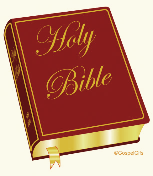 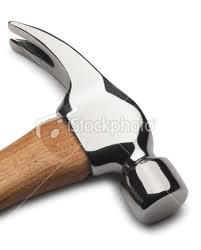 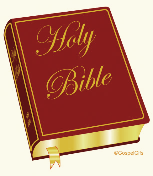 PRAYER LISTPRAYER LISTPRAYER LISTPRAYER LISTPRAYER LISTSherri PennisonPete & Dot MauneyPete & Dot MauneyKat KennedyKat KennedyJohn & Linda EichmannDennis & Linda MauneyDennis & Linda MauneyKari SmithKari SmithHelen LaCombePaula & Scott DeWeesePaula & Scott DeWeeseNorene ClarkNorene ClarkKaren PennisonCaleb HareCaleb HarePeople of UkrainePeople of UkraineRowdy Yates & familyKeith TwiggsKeith TwiggsBill MillicanBill MillicanRená HeuszelCarol CrosbyCarol CrosbyRosemary PriceRosemary PriceHormberg FamilyMary ReeseMary ReeseJohn PoschJohn PoschMerle CrossCasey BodoinCasey BodoinCandi SchulzCandi SchulzPaul SalsgiverJohn, Ollie & Susie HadfieldJohn, Ollie & Susie HadfieldLisa JenkinsLisa JenkinsMISSIONARIES & CHURCHESMISSIONARIES & CHURCHESMISSIONARIES & CHURCHESMISSIONARIES & CHURCHESGary Horton, USA schoolsGary Horton, USA schoolsPTs Thieme, Dean, BaumgartnerPTs Thieme, Dean, BaumgartnerRick Hughes, USA schoolsRick Hughes, USA schoolsPTs Griffin, Dunn, Bolender & BeveragePTs Griffin, Dunn, Bolender & BeverageJim Myers, UkraineJim Myers, UkrainePTs Naboth, Elijah, Tayo & PhillipePTs Naboth, Elijah, Tayo & PhillipeDan & Pat Hill: AfricaDan & Pat Hill: AfricaPat & MaryAnn Cate: MuslimsPat & MaryAnn Cate: MuslimsJacobs’ Family, WycliffTrans.Jacobs’ Family, WycliffTrans.Corpus Christi ChurchCorpus Christi ChurchRalph LaRosa, Paul Reznicek: Philippines, GSP Bible Study, Rowdy Yates, Ralph LaRosa, Paul Reznicek: Philippines, GSP Bible Study, Rowdy Yates, Ralph LaRosa, Paul Reznicek: Philippines, GSP Bible Study, Rowdy Yates, Ralph LaRosa, Paul Reznicek: Philippines, GSP Bible Study, Rowdy Yates, Florida Corrections Institute (needs Bible classroom)Florida Corrections Institute (needs Bible classroom)Florida Corrections Institute (needs Bible classroom)Florida Corrections Institute (needs Bible classroom)Moses Onwubiko: Cuba, Dubai, India, Africa, Indonesia, Kuwait, Mexico … over 80 countries.Moses Onwubiko: Cuba, Dubai, India, Africa, Indonesia, Kuwait, Mexico … over 80 countries.Moses Onwubiko: Cuba, Dubai, India, Africa, Indonesia, Kuwait, Mexico … over 80 countries.Moses Onwubiko: Cuba, Dubai, India, Africa, Indonesia, Kuwait, Mexico … over 80 countries.COUNTRY BIBLE CHURCHCOUNTRY BIBLE CHURCHCOUNTRY BIBLE CHURCHCOUNTRY BIBLE CHURCHPastorMike SmithMedia DirectorVidal FloresHead DeaconVidal FloresPianistHeather BishopSong LeadersJohn HareJr. TeachersFabian, Imogene             & Matthew Thomas             & Matthew Thomas                                 Susan & Terry                                 Susan & Terry